MODÈLE D’ÉCHÉANCIER DE PROJET SIMPLE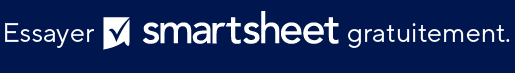 RISQUÉNOM DE LA TÂCHENOM DE LA TÂCHESTATUTATTRIBUÉ ÀDATE DE 
DÉBUTDATE DE 
FINDURÉE
en joursCOMMENTAIRESEXCLUSION DE RESPONSABILITÉTous les articles, modèles ou informations proposés par Smartsheet sur le site web sont fournis à titre de référence uniquement. Bien que nous nous efforcions de maintenir les informations à jour et exactes, nous ne faisons aucune déclaration, ni n’offrons aucune garantie, de quelque nature que ce soit, expresse ou implicite, quant à l’exhaustivité, l’exactitude, la fiabilité, la pertinence ou la disponibilité du site web, ou des informations, articles, modèles ou graphiques liés, contenus sur le site. Toute la confiance que vous accordez à ces informations relève de votre propre responsabilité, à vos propres risques.